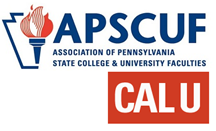 
STATEMENT OF ACCURACYI hereby affirm that all the above stated information provided by me is true and correct to the best of my knowledge. I also consent that a photograph may be taken of me and used for any purpose deemed necessary to promote the APSCUF scholarship program. Signature of scholarship applicant: _________________________________ Date: ________REMEMBER: The deadline for this application to be received is Friday, April 15th , 5:00 PM. No Exceptions!Please ensure all required documents are attachedPlease type or print your answers. If application is illegible it will be disqualified1  Student Last Name                             Student First Name:                        MI:2  Home Address:                               Street:                                City:                              State:                              ZIP:3  School Telephone Number: (   )                                       Home Telephone Number: (   )4  School Email Address:                                                     Student ID Number:      Publicity Information: (Used only if you win the scholarship)5  Name(s) of Parents or Guardians (for traditional students) or Name of Spouse for married students:6  Name of local newspaper:     Address of local newspaper:     (or email address if the paper accepts items electronically)7  Grade Point Average (GPA):                        Major:                         Academic Rank:     Attach proof of GPA. Your most recent official school transcript is required8  Number of credits completed:                     Other degrees earned:    College:      Eberly Sci & Tech., Liberal Arts, etc.                            Include the University9  Service Activities:     University Activities    Community Activities10  References (Please list the names of the two persons who provided you with letters of reference for this application)                                              2.11  The following items must be attached to this application in order for the application to qualify to be reviewed       Circle “YES” or “No” to be sure you have attached each item as required        YES        NO     Two Professional letters of recommendation        YES        NO     Essay #1. Paragraph #1 “about yourself” Paragraph #2 “financial need”                                 Paragraph #3 “service” Paragraph 4 “honors, awards, academic affiliations”        YES        NO     Most recent official college transcript. (A photocopy of your transcript is not acceptable)        YES        NO     Essay # 2. Choose either:                                  “How has the union movement benefitted or influenced the rights and working conditions of                                     American workers?”     OR                                “What are your views on public service in the context of your professional future”